PPG AGM 2023 - POSTER or TALK ### – DO NOT EDITYour Title in Title Case and Ideally a Single LinePresenter Underlined1, Full Names1,2, Alex Smith1,31 School or Department or Institute, University of Somewhere, Country; 2 Keep Affiliations Short, No Need for Postcodes, Street Addresses; 3 Affiliations in italics and separate with a semicolon not new linesPut your abstract here. Do not change the font. Do not justify the text. Leave it centred with ragged ends. Keep your abstract on a single page. There is no need to include contact details. We will have that somewhere else. A single graphic is OK, but no caption. The graphic must be 300 dpi and at the size it needs to be and ideally a PNG. Make it centred. No reference lists. No hyperlinks. If you must refer to a published work, cite the DOI in the text in the shortest form that is possible e.g. “In recent work by Jones et al. (DOI: 10.1021/acschembio.9b00167)”. Keep the abstract text short and sweet! Consider the audience will be a range of people with specialist skills usually in only one of protein biochemistry, proteomics or cell biology so try and write it in such a way that it reaches all the audience. Put the graphic at the bottom. Please don’t change the margins and don’t let the image go over the margins. We will add a page number at the bottom. Try not to alter paragraph spacing and specifically, do not use the enter key to add space between lines. Thank you!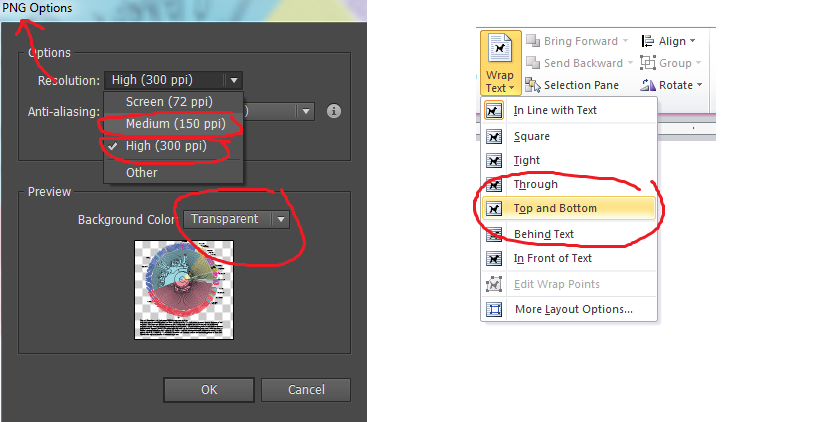 